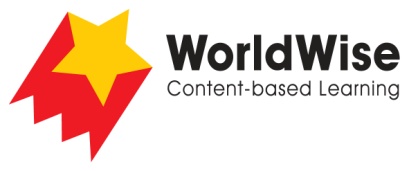 Grade 4 – Investigations							Talented AnimalsPart 3 – Record data
Find a way of recording your information that will allow you to see any patterns 
in the data.
Once completed make sure you save this file.How fast can they fly?How fast can they fly?How fast can they run?How fast can they run?AnimalMiles per hourAnimalMiles per hour